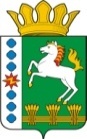 КОНТРОЛЬНО-СЧЕТНЫЙ ОРГАН ШАРЫПОВСКОГО РАЙОНАКрасноярского краяЗаключениена проект Постановления администрации Шарыповского района «О внесении изменений и дополнений в Постановление администрации Шарыповского района от 30.10.2013   № 840-п «Об утверждении муниципальной программы «Управление муниципальным имуществом и земельными ресурсами и развитием предпринимательства Шарыповского района»  (в ред. в ред. от 30.07.2014 № 548-п, от 21.08.2014 № 609-п, от 28.10.2014 № 842-п, от 13.02.2015 № 121/1-п, от 14.08.2015 № 462-п, от 02.11.2015 № 613-п, от 16.02.2016 № 77-п, от 09.06.2016 № 273-п, от 29.11.2016 № 520-п, от 15.05.2017 № 284-п)08 ноября 2017 год                 					                         № 114Настоящее экспертное заключение подготовлено Контрольно – счетным органом Шарыповского района на основании ст. 157 Бюджетного  кодекса Российской Федерации, ст. 9 Федерального закона от 07.02.2011 № 6-ФЗ «Об общих принципах организации и деятельности контрольно – счетных органов субъектов Российской Федерации и муниципальных образований», ст. 15 Решения Шарыповского районного Совета депутатов от 20.09.2012 № 31/289р «О внесении изменений и дополнений в Решение Шарыповского районного Совета депутатов от 21.06.2012 № 28/272р «О создании Контрольно – счетного органа Шарыповского района» (в ред. от 20.03.2014 № 46/536р от 25.09.2014 № 51/573р) и в соответствии со стандартом организации деятельности Контрольно-счетного органа Шарыповского района СОД 2 «Организация, проведение и оформление результатов финансово-экономической экспертизы проектов Решений Шарыповского районного Совета депутатов и нормативно-правовых актов по бюджетно-финансовым вопросам и вопросам использования муниципального имущества и проектов муниципальных программ» утвержденного приказом Контрольно-счетного органа Шарыповского района от 16.12.2013 № 29.Представленный на экспертизу проект Постановления администрации Шарыповского района «О внесении изменений в Постановление администрации Шарыповского района от 30.10.2013 № 840-п «Об утверждении муниципальной программы «Управление муниципальным имуществом и земельными ресурсами и развитием предпринимательства Шарыповского района» »  (в ред. в ред. от 30.07.2014 № 548-п, от 21.08.2014 № 609-п, от 28.10.2014 № 842-п, от 13.02.2015 № 121/1-п, от 14.08.2015 № 462-п, от 02.11.2015 № 613-п, от 16.02.2016 № 77-п, от 09.06.2016 № 273-п, от 29.11.2016 № 520-п, от 15.05.2017 № 284-п) направлен в Контрольно – счетный орган Шарыповского района 08 ноября 2017 года. Разработчиком данного проекта Постановления является администрация Шарыповского района.Основанием для разработки муниципальной программы является:- статья 179 Бюджетного кодекса Российской Федерации;- постановление администрации Шарыповского района от 30.07.2013 № 540-п «Об утверждении Порядка принятия решений о разработке  муниципальных программ Шарыповского района, их формировании и реализации» (в ред. от 29.06.2015 № 407-п);- распоряжение администрации Шарыповского района от 02.08.2013  № 258-р «Об утверждении перечня муниципальных программ Шарыповского района» (в ред. от 29.07.2014 № 293а-р).Исполнитель муниципальной программы администрация Шарыповского района.Соисполнитель муниципальной программы отсутствуют.Подпрограммы муниципальной программы:Управление и распоряжение муниципальным имуществом Шарыповского района.Эффективное управление и распоряжение земельными ресурсами Шарыповского района.Развитие субъектов малого и среднего предпринимательства в Шарыповском районе.«Развитие сельских территорий Шарыповского района»Мероприятие проведено 08 ноября 2017 года.В ходе подготовки заключения Контрольно – счетным органом Шарыповского района были проанализированы следующие материалы:- проект Постановления администрации Шарыповского района «О внесении изменений и дополнений в Постановление администрации Шарыповского района от 30.10.2013 № 840-п «Об утверждении муниципальной программы «Управление муниципальным имуществом и земельными ресурсами и развитием предпринимательства Шарыповского района» »  (в ред. в ред. от 30.07.2014 № 548-п, от 21.08.2014 № 609-п, от 28.10.2014 № 842-п, от 13.02.2015 № 121/1-п, от 14.08.2015 № 462-п, от 02.11.2015 № 613-п, от 16.02.2016 № 77-п, от 09.06.2016 № 273-п, от 29.11.2016 № 520-п, от 15.05.2017 № 284-п);-  паспорт муниципальной программы «Управление муниципальным имуществом и земельными ресурсами и развитием предпринимательства Шарыповского района».Рассмотрев представленные материалы к проекту Постановления муниципальной программы «Управление муниципальным имуществом и земельными ресурсами и развитием предпринимательства Шарыповского района»  установлено следующее. В паспорт муниципальной программы «Управление муниципальным имуществом и земельными ресурсами и развитием предпринимательства Шарыповского района» добавлена подпрограмма 4 «Развитие сельских территорий Шарыповского района».В соответствии с проектом паспорта муниципальной программы происходит изменение по строке (пункту) «Информация по ресурсному обеспечению муниципальной программы» после внесения изменений строка  будет читаться:Увеличение объемов бюджетных ассигнований на реализацию муниципальной программы составило в  сумме 6 688 242,57 руб. (277,43%), в том числе:-  увеличение бюджетных ассигнований за счет средств краевого бюджета в сумме 6 747 900,00 руб. (100,00%);- уменьшение бюджетных ассигнований за счет средств районного бюджета в сумме 59 657,43 руб. (2,47%).В соответствии с проектом паспорта подпрограммы 1 «Управление и распоряжение муниципальным имуществом Шарыповского района» происходит изменение по строке (пункту) «Объемы и источники финансирования подпрограммы на период действия», после внесения изменений строка  будет читаться:Уменьшение бюджетных ассигнований по подпрограмме 1 за счет средств районного бюджета в сумме 59 657,43 руб. (5,27%) по мероприятию 1.3. «Содержание муниципального имущества, находящегося в собственности муниципального образования Шарыповский район» в связи с экономией по электронному аукциону  по установке охранной сигнализации (письмо к  проекту Решения Шарыповского районного Совета депутатов от 05.10.2017г.); Паспорт подпрограммы 2 «Эффективное управление и распоряжение земельными ресурсами Шарыповского района» остается без изменения бюджетных ассигнований:Перераспределение бюджетных ассигнований:Увеличение бюджетных ассигнований в сумме 22 500,00 руб.  по мероприятию  1.1  «Проведение работ по топографической съемке, проведение кадастровых работ по формированию земельных участков, за счет средств районного бюджета»  в 2017 году   в связи  дополнительным проведением  кадастровых работ  по формированию двух земельных участков под размещение ФАПов в д.Белоозерка и п.Крутоярский;  проведением  топографической съемки площадью 3 га в с.Холмогорское,   и 1 га в д.Сартачуль  с целью дальнейшего предоставления участков под ИЖС в связи с перераспределением бюджетных ассигнований с мероприятия 1.3. «Мероприятия по информационному  обеспечению  населения о наличии земельных участков для передачи их в аренду, в собственность за плату»; уменьшение бюджетных ассигнований в сумме 17 500,00 руб. по  мероприятию 1.2 «Проведение работ по определению рыночной стоимости земельных участков и рыночной стоимости права аренды земельных участков» в 2017 году в связи с перераспределением бюджетных ассигнований на мероприятие 1.1. «Проведение работ по топографической съемке, проведение кадастровых работ по формированию земельных участков, за счет средств районного бюджета»;    уменьшение бюджетных  ассигнований в сумме 5 000,00 руб. по мероприятию 1.3  «Мероприятия по информационному  обеспечению  населения о наличии земельных участков для передачи их в аренду, в собственность за плату»  в 2017 году в связи с отсутствием необходимости публикаций о земельных участках сельскохозяйственного назначения в газете «Наш Красноярский край»  на основании действующего законодательства в связи с перераспределением бюджетных ассигнований на мероприятие 1.1. «Проведение работ по топографической съемке, проведение кадастровых работ по формированию земельных участков, за счет средств районного бюджета». По подпрограмме 3 «Развитие субъектов малого и среднего предпринимательства в Шарыповском районе» финансирование не изменилось:Перераспределены бюджетные ассигнования:- в сумме 23 000,00 руб. в связи с  отсутствием   претендентов на поддержку в 2017 году с мероприятия 1.3 «Субсидии субъектам социального предпринимательства   на возмещение части затрат, связанных с приобретением и созданием основных средств за счет средств районного бюджета» на  мероприятие 1.4 «Субсидии субъектам малого предпринимательства на возмещение части затрат, связанных с осуществлением деятельности в области ремесел, народных художественных промыслов, сельского или экологического туризма» - в сумме 14 000,00 руб. в связи с  отсутствием   претендентов на поддержку в 2017 году с  мероприятия 1.7 «Субсидии субъектам малого и среднего предпринимательства на возмещение части затрат, связанных с уплатой первого взноса (аванса) при заключении договоров  лизинга оборудования, с российскими лизинговыми организациями в  целях создания и (или) развития либо модернизации  производства  товаров, работ, услуг  за счет средств районного бюджета» на мероприятие  1.5  «Субсидии  субъектам малого или среднего  предпринимательства на возмещение части затрат, связанных с развитием торговли,  общественного питания и бытового обслуживания населения района за счет средств районного бюджета»;- в сумме 10 000,00 руб. в связи с увеличением числа награждаемых по результатам конкурса  с  мероприятия  2.2. «Реализация мер, направленных на формирование положительного образа предпринимателя, популяризации роли предпринимательства за счет средств районного бюджета» на мероприятие 2.1. «Ежегодное проведение конкурса «Лучший предприниматель года» и конференции представителей малого и среднего предпринимательства Шарыповского района за счет средств районного бюджета».В соответствии с проектом паспорта подпрограммы 4 «Развитие сельских территорий Шарыповского района» происходит изменение по строке (пункту) «Объемы и источники финансирования подпрограммы на период действия», после внесения изменений строка  будет читаться:Увеличение бюджетных ассигнований по подпрограмме 4 за счет средств краевого бюджета в сумме 6 747 900,00 руб. (100,00%), в том числе:- в сумме 996 000,00 руб. по мероприятию 1.1.  «Предоставление субсидий субъектам агропромышленного комплекса района на строительство, реконструкцию или модернизацию объектов по производству и (или) переработке, и (или) хранению, и (или) реализации сельскохозяйственной продукции»; - в сумме 5 751 900,00 руб.  по мероприятию 1.2 «Предоставление субсидий субъектам агропромышленного комплекса района на приобретение племенных сельскохозяйственных животных».На основании Закона Красноярского края от 21.04.2016 «О государственной поддержке муниципальных районов Закона Красноярского края, реализующим муниципальные программы направленные на развитие сельских территорий» внесены изменения в Приложение № 1 «Перечень целевых индикаторов подпрограммы» к подпрограмме 4 «Развитие сельских территорий Шарыповского района»:Уменьшается целевой показатель «Поголовье КРС мясного направления в крестьянско – фермерских хозяйствах» на 75 годов (18,07%). Проект Постановления разработан и составлен в соответствии с бюджетным законодательством и нормативно правовыми актами.При проверке правильности планирования и составления проекта Постановления нарушений не установлено.На основании выше изложенного Контрольно – счетный орган Шарыповского района предлагает администрации Шарыповского района внести изменения и  принять проект Постановления администрации Шарыповского района «О внесении изменений и дополнений в Постановление администрации Шарыповского района от 30.10.2013 № 840-п «Об утверждении муниципальной программы «Управление муниципальным имуществом и земельными ресурсами и развитием предпринимательства Шарыповского района» »  (в ред. в ред. от 30.07.2014 № 548-п, от 21.08.2014 № 609-п, от 28.10.2014 № 842-п, от 13.02.2015 № 121/1-п, от 14.08.2015 № 462-п, от 02.11.2015 № 613-п, от 16.02.2016 № 77-п, от 09.06.2016 № 273-п, от 29.11.2016 № 520-п, от 15.05.2017 № 284-п).Председатель Контрольно – счетного органа							Г.В. СавчукАудитор Контрольно – счетного органа							И.В. ШмидтИнформация по ресурсному обеспечению муниципальной программыПредыдущая редакцияПредлагаемая редакция (проект Постановления)Информация по ресурсному обеспечению муниципальной программыОбщий объем ассигнований на реализацию программы  составляет     2 410 781,43  руб., в том числе:за счет средств районного  бюджета       2 410 781,43  руб., из них:2017 год – 1 227 781,43 руб.;2018 год – 621 500,00 руб.;2019 год – 561 500,00 руб.Общий объем ассигнований на реализацию программы  составляет     9 099 024,00  руб., в том числе:за счет средств краевого  бюджета       6 747 900,00  руб., из них:2017 год – 6 747 900,00 руб.;2018 год – 0,00 руб.;2019 год – 000 руб.за счет средств районного  бюджета       2 351 124,00  руб., из них:2017 год – 1 168 124,00 руб.;2018 год – 621 500,00 руб.;2019 год – 561 500,00 руб.Объемы и источники финансирования подпрограммы Предыдущая редакцияПостановленияПредлагаемая редакция(Проект Постановления) Объемы и источники финансирования подпрограммы Объем бюджетных ассигнований на реализацию подпрограммы   составляет  1 131 681,43 руб. в том числе:за счет средств районного бюджета  1 131 681,43 руб. из них:2017 год – 785 281,43 руб.;2018 год -  173 200,00 руб.;2019 год – 173 200,00.руб.Объем бюджетных ассигнований на реализацию подпрограммы   составляет  1 072 024,00 руб. в том числе:за счет средств районного бюджета 1 072 024,00 руб. из них:2017 год – 725 624,00 руб.;2018 год -  173 200,00 руб.;2019 год – 173 200,00.руб.Объемы и источники финансирования подпрограммы Предыдущая редакцияПостановленияПредлагаемая редакция(Проект Постановления) Объемы и источники финансирования подпрограммы Объем бюджетных ассигнований на реализацию подпрограммы   составляет  282 900,00 руб. в том числе:за счет средств районного бюджета  282 900,00 руб. из них:2017 год – 94 300,00 руб.;2018 год -  94 300,00 руб.;2019 год – 94 300,00.руб.Объем бюджетных ассигнований на реализацию подпрограммы   составляет  282 900,00 руб. в том числе:за счет средств районного бюджета  282 900,00 руб. из них:2017 год – 94 300,00 руб.;2018 год -  94 300,00 руб.;2019 год – 94 300,00.руб.Объемы и источники финансирования подпрограммы Предыдущая редакцияПостановленияПредлагаемая редакция(Проект Постановления) Объемы и источники финансирования подпрограммы Объем бюджетных ассигнований на реализацию подпрограммы   составляет882 000,00 руб. в том числе:за счет средств районного бюджета 882 000,00 руб. из них:2017 год – 294 000,00 руб.;2018 год -  294 000,00 руб.;2019 год – 294 000,00.руб.Объем бюджетных ассигнований на реализацию подпрограммы   составляет882 000,00 руб. в том числе:за счет средств районного бюджета 882 000,00 руб. из них:2017 год – 294 000,00 руб.;2018 год -  294 000,00 руб.;2019 год – 294 000,00.руб.Объемы и источники финансирования подпрограммы Предыдущая редакцияПостановленияПредлагаемая редакция(Проект Постановления) Объемы и источники финансирования подпрограммы Объем бюджетных ассигнований на реализацию подпрограммы   составляет114 200,00 руб. в том числе:за счет средств районного бюджета  114 200,00 руб. из них:2017 год – 54 200,00 руб.;2018 год -  60 000,00 руб.;2019 год – 0,00.руб.Объем бюджетных ассигнований на реализацию подпрограммы   составляет6 862 100,00 руб. в том числе:за счет средств краевого бюджета  6 747 900,00 руб. из них:2017 год – 6 747 900,00 руб.;2018 год -  0,00 руб.;2019 год – 0,00.руб.за счет средств районного бюджета  114 200,00 руб. из них:2017 год – 54 200,00 руб.;2018 год -  60 000,00 руб.;2019 год – 0,00.руб.Целевые индикаторыЕд. изм.Предыдущая редакцияПредыдущая редакцияПредыдущая редакцияПредлагаемая редакцияПредлагаемая редакцияПредлагаемая редакцияЦелевые индикаторыЕд. изм.2017 год2018 год2019 год2017 год2018 год2019 годПоголовье КРС мясного направления в крестьянско – фермерских хозяйствахголов415520780340520780Произведено скота и птицы на убой в живом весе в крестьянско – фермерских хозяйствахтонн652721,9884652721,9884Количество созданных рабочих мест при реализации подпрограммыЕд.61256125Вовлечение в оборот сельскохозяйственных земель для заготовки кормовГа73541507354150Доля  протяженности автомобильных дорог общего пользования местного значения с твердым покрытием в общей протяженности автомобильных дорог общего пользования местного значения Шушенского сельсовета%73,173,173,173,173,173,1Протяженность линий освещения на автомобильных дорогах и искусственных сооружениях в населенных пунктах районакм165,7166166165,7166166